Névhasználati nyILATKOZATDomain DELEGÁLÁS ENGEDÉLYEZÉSÉRŐLAlulírott Engedélyező engedélyezem, hogy személynevemmel azonos Domain nevet Kedvezményezett a saját részére domain delegálási kérelem keretében megigényelje. A Nyilatkozatot Engedélyező elolvasás és értelmezés után, mint akaratával mindenben megegyezőt, helybenhagyólag írta alá.Kelt: …………………………     (év)   (hónap)   (ónap) (A) Kérjük, hogy a névhasználati engedélyt minden esetben két tanúval legyen szíves hitelesíteni. Köszönjük!Érintett domain név (továbbiakban Domain):Domain neve:……………………………………………………………………………………………………………………………A nyilatkozatot tevő (továbbiakban Engedélyező) adatai:Neve:	 Születési helye:	 (település neve) Születési ideje:     (év)   (hónap)   (ónap)Anyja neve:	 Személyi igazolvány száma:	 Lakcíme:    	 (város) 	 (közterület) 	 (hsz)A nyilatkozatot kérelmező (továbbiakban Kedvezményezett) adatai:Neve:	 Születési helye:	 (település neve) Születési ideje:     (év)   (hónap)   (ónap)Anyja neve:	 Személyi igazolvány száma:	 Lakcíme:    	 (város) 	 (közterület) 	 (hsz)……………………….………………………………….…………EngedélyezőKedvezményezett1. TanúNeve:	 1. TanúSzületési helye:	 (település neve) Születési ideje:     (év)   (hónap)   (ónap)Lakcíme:    	 (város) 	 (közterület) 	 (hsz)1. TanúSzemélyi igazolvány száma:	 1. TanúAláírás: 	2. TanúNeve:	 2. TanúSzületési helye:	 (település neve) Születési ideje:     (év)   (hónap)   (ónap)Lakcíme:    	 (város) 	 (közterület) 	 (hsz)2. TanúSzemélyi igazolvány száma:	 2. TanúAláírás: 	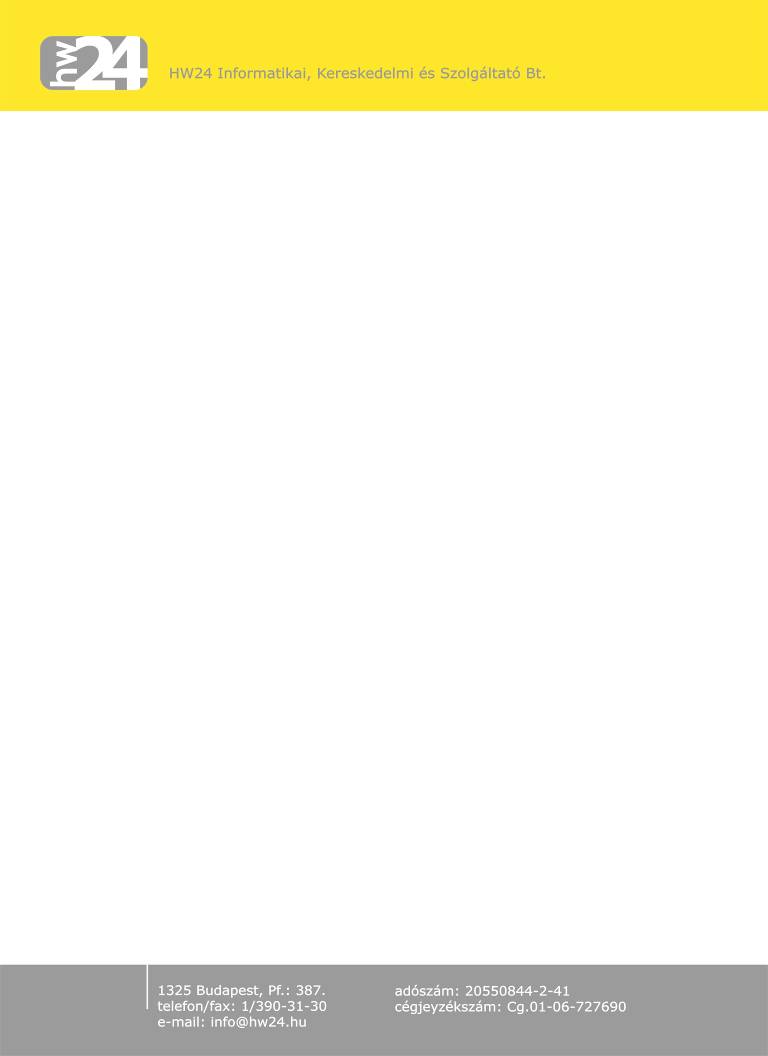 